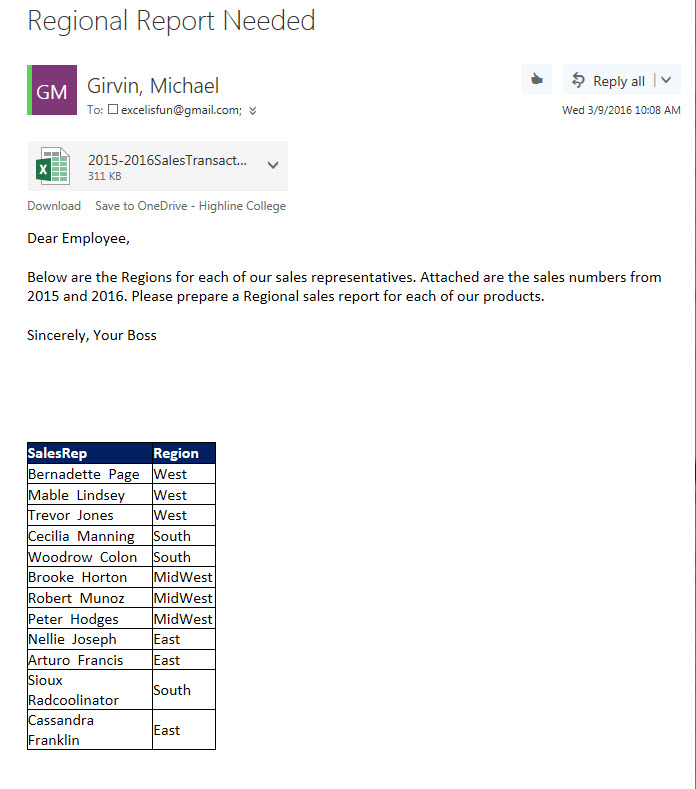 SalesRepRegionBernadette PageWestMable LindseyWestTrevor JonesWestCecilia ManningSouthWoodrow ColonSouthBrooke HortonMidWestRobert MunozMidWestPeter HodgesMidWestNellie JosephEastArturo FrancisEastSioux RadcoolinatorSouthCassandra FranklinEast